СПРАВОЧНИК СПОРТИВНОГО АСТРОЛОГАЧасть 1ФУТБОЛ(Soccer) ВЫСШИЕ ФУТБОЛЬНЫЕ ЛИГИ ЕВРОПЫ (УЕФА)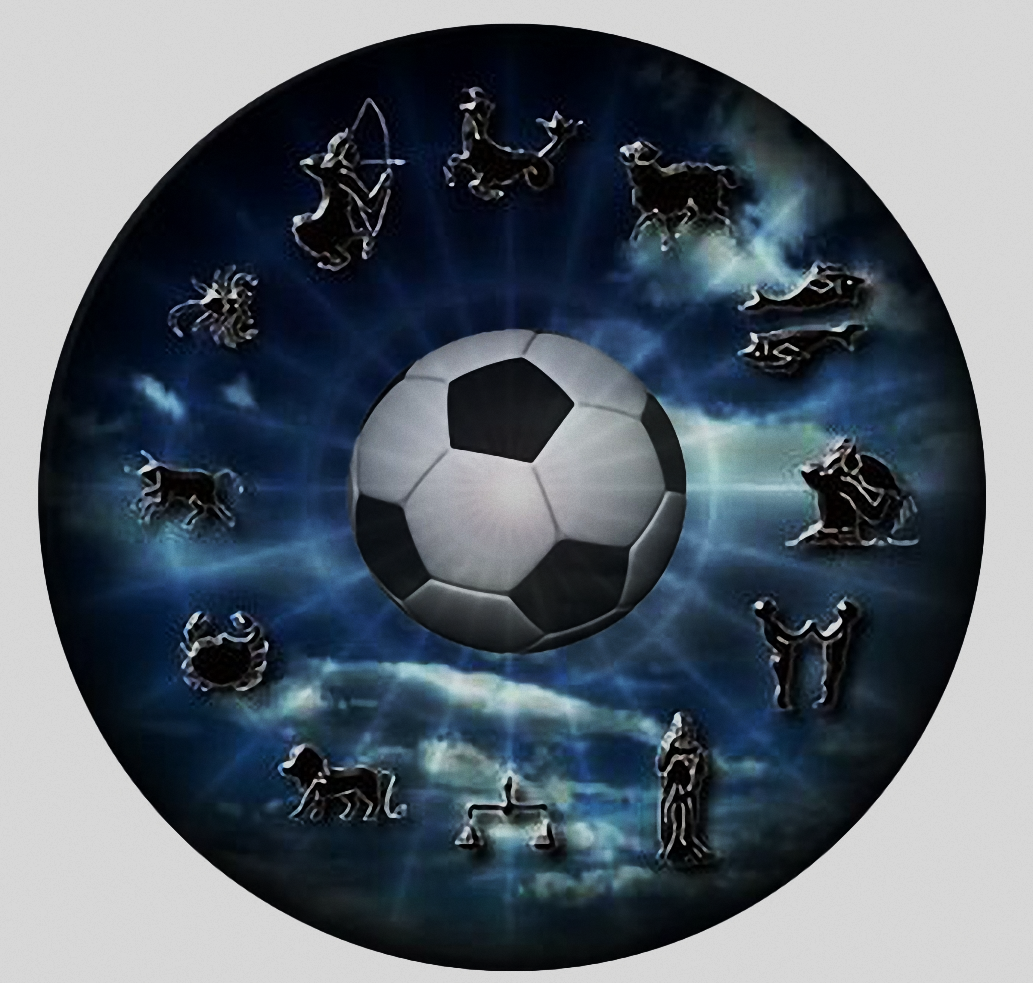 СЕЗОН 2011/12  СТРАНЫ ДОИГРЫВАЮЩИЕ СЕЗОН 2011Будимир Велеславовспециально для сайта ARGO-school.ru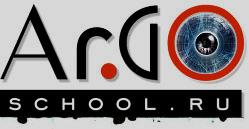 www.ARGO-school.ru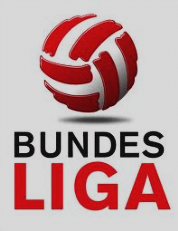 АвстрияОфициальный сайт:  http://www.bundesliga.at Wiki: http://en.wikipedia.org/wiki/Austrian_BundesligaTeamCityStadiumCoordinateCoordinateAdmira FC MödlingTrenkwalder Arena,+48° 5' 51.16" +16° 18' 41.15"Austria Wien ViennaGenerali Arena+48° 9' 44.50" +16° 23' 13.73"Kapfenberger SV KapfenbergFranz-Fekete-Stadion+47° 26' 38.24" +15° 18' 1.76"Mattersburg SV MattersburgPappelstadion+47° 44' 21.66" +16° 24' 23.12"Rapid Wien SK ViennaGerhard Hanappi Stadium+48° 11' 52.30" +16° 15' 57.16"Red Bull Salzburg FC Wals-SiezenheimRed Bull Arena+47° 48' 58.64" +12° 59' 53.53"Ried SV Ried im InnkreisKeine Sorgen Arena+48° 12' 28.15" +13° 28' 43.03"Sturm Graz SK GrazUPC-Arena+47° 2' 46.95" +15° 27' 17.37"Wacker Innsbruck FC InnsbruckTivoli-Neu+47° 15' 21.64" +11° 24' 40.18"Wiener Neustadt FC Wiener NeustadtStadion Wiener Neustadt+47° 49' 21.82"+16° 15' 19.32"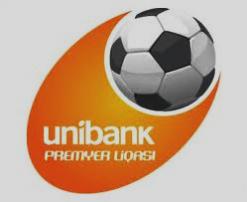 АзербайджанОфициальный сайт:  http://www.pfl.az/Wiki: http://en.wikipedia.org/wiki/Azerbaijan_Premier_LeagueTeamCityStadiumCoordinateCoordinateInter BakuBakuShafa Stadium+40° 24' 39.29", +49° 53' 52.21"BakuBakuTofig Bakhramov Stadium+40° 23' 50.41", +49° 51' 8.61"KapazGanjaShehar Stadium+40° 42' 22.02", +46° 21' 43.14"Khazar LankaranLankaranLankaran City Stadium+38° 44' 50.08", +48° 51' 25.85"MughanSalyanSalyan Olympic Sport Complex Stadium+39° 35' 27.00", +48° 58' 42.13"QarabağAgdamGuzanli Olympic Complex Stadium+40° 9' 23.50", +47° 10' 12.93"Ravan BakuBaku4th Pitch of Shafa Stadium+40° 24' 33.79", +49° 53' 58.08"Neftchi Baku PFCBakuIsmat Gayibov Stadium+40° 26' 13.48", +49° 57' 18.26"AZAL PFC BakuBakuAZAL Stadium,+40° 29' 41.09", +50° 12' 16.59"Turan TovuzTovuzTovuz City Stadium+40° 59' 32.44", +45° 37' 31.23"Gabala PFCGabalaGabala City Stadium+40° 59' 3.96", +47° 50' 3.37"Sumgayit FCSumqayitMehdi Huseynzade Stadium+40° 36' 4.51", +49° 40' 28.30"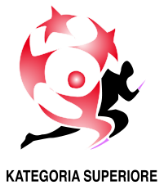 АлбанияОфициальный сайт:  http://www.fshf.org/Wiki: http://en.wikipedia.org/wiki/Albanian_SuperligaTeamCityStadiumCoordinateCoordinateApolonia FierFierStadiumi Loni Papuçiu+40° 43' 14.98" +19° 33' 7.91"Bylis BallshBallshStadiumi Adush Muça+40° 36' 7.01"+19° 44' 27.27"Dinamo TiranaTiranaStadiumi Selman Stërmasi пока идет ремонт Qemal Stafa+41° 19' 8.48" +19° 48' 40.48"Flamurtari VlorëVlorëStadiumi Flamurtari+40° 27' 21.32"+19° 29' 20.35"KastriotiKrujëStadiumi Kastrioti+41° 30' 43.33" +19° 47' 12.13"KamzaKamëzFusha Sportive Kamëz+41° 23' 5.98"+19° 45' 41.60"LaçiLaçStadiumi Laçi+41° 38' 32.93"+19° 42' 42.02"TiranaTiranaStadiumi Selman Stërmasi+41° 19' 8.48"+19° 48' 40.48"PogradeciPogradecGjorgji Kyçyku Stadion+40° 54' 0.80" +20° 39' 50.67"Shkumbini PeqinPeqinStadiumi Peqin+41° 2' 32.90" +19° 45' 9.98"SkënderbeuKorçëStadiumi Skënderbeu+40° 37' 33.98"+20° 46' 58.13"Teuta DurrësDurrësStadiumi Niko Dovana+41° 19' 33.89" +19° 26' 59.48"TomoriBeratTomori Stadium+40° 41' 56.32" +19° 57' 52.16"VllazniaShkodërStadiumi Loro-Boriçi+42° 4' 12.03"+19° 30' 23.82"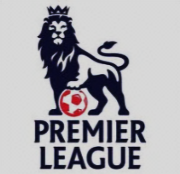 АнглияОфициальный сайт:  http://www.premierleague.comWiki: http://en.wikipedia.org/wiki/Premier_LeagueTeamCityStadiumCoordinateCoordinateArsenalNorth LondonEmirates Stadium+51° 33' 18.24" -0° 6' 30.43"Aston VillaBirminghamVilla Park+52° 30' 32.77" -1° 53' 5.34"Blackburn RoversBlackburnEwood Park+53° 43' 43"-2° 29' 21"Bolton WanderersBoltonReebok Stadium+53° 34' 50.07"-2° 32' 8.39"ChelseaWest LondonStamford Bridge+51° 28' 54.31" -0° 11' 27.48"EvertonLiverpoolGoodison Park+53° 26' 19.79" -2° 57' 58.65"FulhamSouth-West LoondonCraven Cottage+51° 28' 29.77" -0° 13' 17.96"LiverpoolLiverpoolAnfield+53° 25' 50.95" -2° 57' 38.98"Manchester CityManchester City of Manchester Stadium+53° 28' 59.31" -2° 12' 1.35"Manchester UnitedManchesterOld Trafford+53° 27' 47.03" -2° 17' 28.83"Newcastle UnitedNewcastleSt James' Park+54° 58' 31.94" -1° 37' 17.85"Norwich CityNorwichCarrow Road+52° 37' 19.55" +1° 18' 32.85"QPRWest LondonLoftus Road+51° 30' 33.54" -0° 13' 55.79"Stoke CityStoke-on-TrentBritannia Stadium+52° 59' 18.25" -2° 10' 31.51"SunderlandSunderlandStadium of Light+54° 54' 51.98" -1° 23' 17.44"Swansea CitySwansea Liberty Stadium+51° 38' 33.88" -3° 56' 4.54"Tottenham HotspurTottenhamWhite Hart Lane+51° 36' 11.61" -0° 3' 56.62"West Bromwich AlbionWest BromvichThe Hawthorns+52° 30' 32.68" -1° 57' 50.23"Wigan AthleticWiganDW Stadium+53° 32' 51.53" -2° 39' 14.48"WolvesWolverhamptonMolineux Stadium+52° 35' 24.85" -2° 7' 49.53"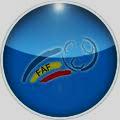 АндорраОфициальный сайт:  http://www.fedandfut.comWiki: http://en.wikipedia.org/wiki/Primera_Divisi%C3%B3TeamCityStadiumCoordinateCoordinateUE EngordanyEscaldes-EngordanyEstadi Comunal d'Aixovall+42° 28' 35.31"+1° 29' 15.60"Inter Club d'EscaldesEscaldesEstadi Comunal d'Aixovall+42° 28' 35.31"+1° 29' 15.60"LusitanosAndorra la VellaEstadi Comunal d'Andorra la Vella+42° 30' 4.62"+1° 30' 49.84"CE PrincipatAndorra la VellaEstadi Comunal d'Andorra la Vella+42° 30' 4.62"+1° 30' 49.84"FC Rànger'sAndorra la VellaEstadi Comunal d'Aixovall+42° 28' 35.31"+1° 29' 15.60"UE Sant JuliàAixovallEstadi Comunal d'Aixovall+42° 28' 35.31"+1° 29' 15.60"FC Santa ColomaSanta ColomaEstadi Comunal d'Aixovall+42° 28' 35.31"+1° 29' 15.60"UE Santa ColomaSanta ColomaEstadi Comunal d'Aixovall+42° 28' 35.31"+1° 29' 15.60"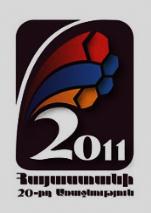 АрменияАрменияАрменияОфициальный сайт:  http://www.ffa.am/ru/Официальный сайт:  http://www.ffa.am/ru/Официальный сайт:  http://www.ffa.am/ru/Wiki: http://en.wikipedia.org/wiki/2011_Armenian_Premier_LeagueWiki: http://en.wikipedia.org/wiki/2011_Armenian_Premier_LeagueWiki: http://en.wikipedia.org/wiki/2011_Armenian_Premier_LeagueTeamCityStadiumCoordinateCoordinateAraratYerevanHrazdan Stadium+40° 10' 49.64"+44° 29' 41.64"BanantsYerevanBanants Stadium+40° 10' 17.01" +44° 26' 59.85"GandzasarKapanGandzasar Stadium+39° 12' 28.15" +46° 24' 3.81"ImpulsDilijanArnar Stadium  rent +40° 53' 55.87" +45° 9' 4.25"MikaYerevanMika Stadium+40° 8' 57.74"+44° 28' 35.22"PyunikYerevanHanrapetakan Stadium+40° 10' 19.08" +44° 31' 32.28"ShirakGyumriArnar Stadium – rent+40° 53' 55.87" +45° 9' 4.25"UlissesYerevanHrazdan Stadium – rent+40° 10' 49.64" +44° 29' 41.64"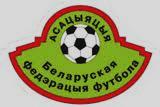 БелоруссияБелоруссияБелоруссияОфициальный сайт:  http://www.bff.by/Официальный сайт:  http://www.bff.by/Официальный сайт:  http://www.bff.by/Wiki: http://en.wikipedia.org/wiki/Belarusian_Premier_LeagueВИКИ: Белоруссия 2011Wiki: http://en.wikipedia.org/wiki/Belarusian_Premier_LeagueВИКИ: Белоруссия 2011Wiki: http://en.wikipedia.org/wiki/Belarusian_Premier_LeagueВИКИ: Белоруссия 2011TeamCityStadiumCoordinateBATEBorisovCity Stadium, Borisov+54°13'20.99"+28°29'26.00"ShakhtsyorSalihorskStroitel+52° 47' 54.79"+27° 32' 17.51"MinskMinskDinamo, Minsk+53° 53' 42.55"+27° 33' 36.93"Dinamo MinskMinskDinamo-Yuni+53° 54' 16.58"+27° 24' 58.20"Dinamo BrestBrestGOSK Brestski+52° 5' 23.38"+23° 41' 2.09"BelshinaBobruiskSpartak, Bobruisk+53° 8' 25.57"+29° 13' 2.34"NaftanNovopolotskAtlant+55° 32' 15.05"+28° 38' 54.45"DneprMogilevSpartak, Mogilev+53° 54' 19.50"+30° 20' 27.06"VitebskVitebskCentral, Vitebsk+55° 11' 55.36", +30° 13' 45.02"NemanGrodnoNeman+53° 41' 19.93"+23° 49' 15.96"TorpedoZhodinoTorpedo, Zhodino+54° 5' 32.78"+28° 19' 12.39"GomelGomelCentral+52° 26' 12.18"+31° 0' 43.54"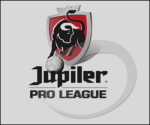 БельгияОфициальный сайт:  http://www.jupilerproleague.be/Wiki: http://en.wikipedia.org/wiki/Belgian_Pro_LeagueTeamCityStadiumCoordinateCoordinateAnderlechtAnderlechtConstant Vanden Stock Stadium+50° 50' 3.06"+4° 17' 54.08"Cercle BruggeBruggeJan Breydel Stadium+51° 11' 36.10" +3° 10' 50.13"BruggeBruggeJan Breydel Stadium+51° 11' 36.10" +3° 10' 50.13"GenkGenkCristal Arena+51° 0' 18.09" +5° 31' 59.86"GentGhentJules Ottenstadion+51° 1' 53.10" +3° 45' 57.72" Germinal BeerschotAntwerpOlympisch Stadion+51° 11' 6.19"+4° 22' 54.98"KortrijkKortrijkGuldensporen Stadion+50° 49' 49.36" +3° 14' 56.54"LierseLierHerman Vanderpoortenstadion+51° 8' 39.36" +4° 34' 25.68"Lokeren OostLokerenDaknamstadion+51° 6' 59.61" +3° 59' 14.50"MechelenMechelenVeolia Stadium Achter de Kazerne+51° 2' 13.89" +4° 29' 10.96"Oud-Heverlee LeuvenLeuvenDen Dreef+50° 52' 6.06"+4° 41' 39.78"MonsMonsStade Charles Tondreau+50° 27' 42.87" +3° 57' 49.06"Sint-TruidenseSint-TruidenStaaienveld+50° 48' 48.54" +5° 9' 58.77"Standard LiègeLiègeStade Maurice Dufrasne+50° 36' 35.78" +5° 32' 36.52"WesterloWesterloHet Kuipje+51° 5' 41.19"+4° 55' 43.99"Zulte-WaregemWaregemRegenboogstadion+50° 52' 59.12"+3° 25' 44.71"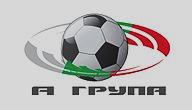 БолгарияОфициальный сайт:  http://www.pfl.bg/Wiki: http://en.wikipedia.org/wiki/Bulgarian_A_Professional_Football_GroupTeamCityStadiumCoordinateCoordinateBeroeStara ZagoraBeroe+42° 25' 57.86"+25° 36' 55.31"BotevVratsaHristo Botev+43° 12' 3.14" +23° 34' 7.11"Cherno MoreVarnaTicha+43° 12' 56.55" +27° 55' 53.08"ChernomoretsBurgasLazur+42° 30' 44.78" +27° 28' 13.40"CSKASofiaBalgarska Armiya+42° 41' 2.97" +23° 20' 23.23"KaliakraKavarnaKavarna+43° 25' 41.49" +28° 19' 52.19"LevskiSofiaGeorgi Asparuhov+42° 42' 19.23" +23° 21' 47.70"LitexLovechLovech+43° 8' 35.01"+24° 43' 29.10"LokomotivPlovdivLokomotiv+42° 8' 2.07"+24° 46' 17.73"LokomotivSofiaVasil Levski+42° 41' 15.34" +23° 20' 7.25"LudogoretsRazgradLudogorets Arena+43° 32' 4.71"+26° 31' 39.54"MinyorPernikMinyor+42° 36' 23.76" +23° 1' 24.50"MontanaMontanaOgosta+43° 23' 54.52" +23° 13' 31.22"SlaviaSofiaOvcha Kupel (Slavia)+42° 40' 30.78" +23° 16' 19.08"SvetkavitsaTargovishteDimitar Burkov+43° 14' 8.35"+26° 34' 20.82"Vidima-RakovskiSevlievoRakovski Stadium+43° 1' 27.08" +25° 6' 40.77"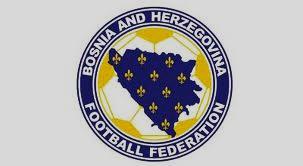 Босния и ГерцеговинаОфициальный сайт:  http://www.nfsbih.net/premier.aspxWiki: http://en.wikipedia.org/wiki/Premier_League_of_Bosnia_and_HerzegovinaTeamLocationStadiumCoordinateCoordinateBoracBanja LukaCity Stadium of Banja Luka+44° 46' 33.71" +17° 11' 58.64"ČelikZenicaBilino Polje+44° 12' 20.89" +17° 54' 25.84"GOŠKGabelaPodavalaKozaraGradiškaGradski Stadion Gradiška+45° 8' 32.98" +17° 15' 24.02"LeotarTrebinjePolice Stadium+42° 42' 31.90" +18° 21' 9.93"OlimpikSarajevoOtoka Stadium – модернизация должна закончиться к началу сезона+43° 50' 46.12" +18° 21' 33.06"RudarPrijedorGradski Stadion Prijedor+44° 57' 18.21" +18° 18' 29.06"FK SarajevoSarajevoAsim Ferhatović Hase Stadium+43° 52' 25.45" +18° 24' 30.95"SlavijaIstočno SarajevoGradski SRC Slavija Stadium+43° 49' 45.58"+18° 22' 1.77"SlobodaTuzlaTušanj Stadium+44° 32' 30.09"+18° 39' 40.63"Široki BrijegŠiroki BrijegPecara Stadium+43° 22′ 43″+17° 35′ 52″TravnikTravnikStadion Pirota+44° 13' 28.82"+17° 38' 43.37"VeležMostarVrapčići Stadium+43° 22' 42.18"+17° 51' 15.89"ZrinjskiMostarBijeli Brijeg Stadium+43° 20' 44.17"+17° 47' 42.93"ZvijezdaGradačacBanja Ilidža+44° 53' 13.66"+18° 24' 45.81"ŽeljezničarSarajevoGrbavica Stadium+43° 50' 47.91" +18° 23' 14.38"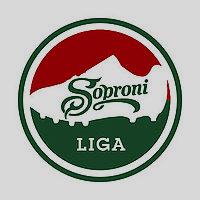 ВенгрияВенгрияВенгрияОфициальный сайт:  http://www.nb1.hu/Официальный сайт:  http://www.nb1.hu/Официальный сайт:  http://www.nb1.hu/Wiki: http://en.wikipedia.org/wiki/Hungarian_National_Championship_IWiki: http://en.wikipedia.org/wiki/Hungarian_National_Championship_IWiki: http://en.wikipedia.org/wiki/Hungarian_National_Championship_IClubCityStadiumCoordinateCoordinateBFC SiófokSiófokRévesz Géza Stadion+46° 54' 33.26" +18° 3' 41.61"Budapest Honvéd FCBudapestBozsik Stadion+47° 26' 32.92" +19° 9' 18.38"Debreceni VSCDebrecenStadion Oláh Gábor Út+47° 32' 58.12" +21° 38' 20.17"Diósgyőri VTKMiskolcDVTK Stadion+48° 5' 58.82" +20° 43' 2.96"Ferencvárosi TCBudapestStadion Albert Flórián+47° 28' 31.86" +19° 5' 46.63"Győri ETO FCGyőrStadion ETO +47° 41' 44.70" +17° 39' 49.65"Kaposvári Rákóczi FCKaposvárStadion Kaposvár Rákoczi  +46° 21' 23.66" +17° 48' 21.74"Kecskeméti TEKecskemétSzéktói Stadion  +46° 54' 4.82" +19° 40' 8.70"Lombard-Pápa TFC PápaStadion Várkerti+47° 20' 3.86" +17° 28' 25.80"Paksi SEPaksStadion PSE+46° 38' 1.49" +18° 51' 8.78"Pécsi Mecsek FCPécsStadium of Újmecsekalja +46° 4' 7.41" +18° 11' 45.27"Szombathelyi HaladásSzombathelyRohonci úti Stadion +47° 14' 5.38" +16° 36' 25.14"Újpest FCBudapestSzusza Ferenc Stadium+47° 34' 29.61" +19° 5' 4.74"Vasas SCBudapestStadion Rudolf Illovszky+47° 32' 12.99" +19° 4' 49.70"Videoton FCSzékesfehérvárStadion Sóstói+47° 10' 25.89" +18° 24' 54.84"Zalaegerszegi TE FCZalaegerszegZTE Arena+46° 50' 55.20" +16° 50' 55.41"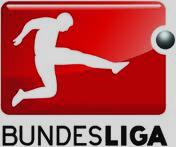 ГерманияОфициальный сайт:  http://www.bundesliga.de/en/Wiki: http://en.wikipedia.org/wiki/German_BundesligaTeamCityStadiumCoordinateCoordinateAugsburgAugsburgImpuls Arena+48° 19' 23.53", +10° 53' 8.89"Bayer LeverkusenLeverkusenBayArena+51° 2' 17.63", +7° 0' 8.01"Bayern MunichMinichAllianz Arena+48° 13' 7.60", +11° 37' 29.09"Borussia DortmundDortmundSignal Iduna Park+51° 29' 33.36", +7° 27' 6.72"Borussia MoenchengladbachMoenchengladbachBorussia-Park+51° 10' 28.50", +6° 23' 7.67"FreiburgFreiburgBadenova-Stadion+47° 59' 20.23", +7° 53' 34.61"HamburgerHumburgImtech Arena+53° 35' 13.68", +9° 53' 54.91"HannoverHannoverAWD-Arena+52° 21' 35.96", +9° 43' 52.38"Hertha BerlinBerlinOlympic Stadium+52° 30' 52.64", +13° 14' 22.35"HoffenheimHoffenheimRhein-Neckar-Arena+49° 14' 20.43", +8° 53' 17.81"KaiserslauternKaiserslauternFritz-Walter-Stadion+49° 26' 5.06", +7° 46' 35.39"KölnCologn(Koln)RheinEnergieStadion+50° 56' 0.38", +6° 52' 30.67"MainzMainzCoface Arena+49° 59' 3.00", +8° 13' 27.00"NurembergNurembergFrankenstadion,+49° 25' 34.43", +11° 7' 32.64"SchalkeGelsenkirchenVeltins-Arena+51° 33' 16.21", +7° 4' 3.32"VfB StuttgartStuttgartMercedes-Benz Arena+48° 47' 31.90", +9° 13' 55.46"Werder BremenBremenWeserstadion+53° 3' 59.02", +8° 50' 15.46"WolfsburgWolfsburgVolkswagen Arena+52° 25' 55.00", +10° 48' 14.00"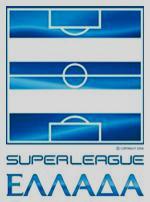 ГрецияГрецияГрецияГрецияГрецияОфициальный сайт:  http://www.superleaguegreece.netОфициальный сайт:  http://www.superleaguegreece.netОфициальный сайт:  http://www.superleaguegreece.netОфициальный сайт:  http://www.superleaguegreece.netОфициальный сайт:  http://www.superleaguegreece.netWiki: http://en.wikipedia.org/wiki/Super_League_GreeceWiki: http://en.wikipedia.org/wiki/Super_League_GreeceWiki: http://en.wikipedia.org/wiki/Super_League_GreeceWiki: http://en.wikipedia.org/wiki/Super_League_GreeceWiki: http://en.wikipedia.org/wiki/Super_League_GreeceTeamCityStadiumStadiumStadiumCoordinateCoordinateAEK AthensAthensAthens Olympic Stadium "Spyridon Louis"Athens Olympic Stadium "Spyridon Louis"Athens Olympic Stadium "Spyridon Louis"+38° 2' 10.23", +23° 47' 15.31"ArisThessalonikiKleanthis Vikelidis StadiumKleanthis Vikelidis StadiumKleanthis Vikelidis Stadium+40° 36' 0.25", +22° 58' 10.20"Asteras TripolisTripoliAsteras Tripolis StadiumAsteras Tripolis StadiumAsteras Tripolis Stadium+37° 31' 19.54", +22° 22' 40.50"AtromitosAthensPeristeri StadiumPeristeri StadiumPeristeri Stadium+38° 0' 18.11", +23° 41' 23.54"ErgotelisHeraklionPankritio StadiumPankritio StadiumPankritio Stadium+35° 20' 12.63", +25° 6' 22.11"KavalaKavalaAnthi Karagianni StadiumAnthi Karagianni StadiumAnthi Karagianni Stadium+40° 56' 49.77", +24° 26' 10.39"KerkyraCorfuKerkyra StadiumKerkyra StadiumKerkyra Stadium+39° 36' 40.81", +19° 54' 57.14"OlympiacosPiraeusGeorgios Karaiskakis StadiumGeorgios Karaiskakis StadiumGeorgios Karaiskakis Stadium+37° 56' 47.00", +23° 39' 51.72"Olympiakos VolouVolosPanthessaliko StadiumPanthessaliko StadiumPanthessaliko Stadium+39° 23' 14.64", +22° 55' 52.54"PanathinaikosAthensAthens Olympic Stadium "Spyridon Louis"Athens Olympic Stadium "Spyridon Louis"Athens Olympic Stadium "Spyridon Louis"+38° 2' 10.23", +23° 47' 15.31"PanetolikosAgrinioPanetolikos StadiumPanetolikos StadiumPanetolikos Stadium+38° 37' 48.04", +21° 24' 42.54"PanioniosAthensNea Smyrni StadiumNea Smyrni StadiumNea Smyrni Stadium+37° 56' 34.92", +23° 42' 33.21"PAOKThessalonikiToumba StadiumToumba StadiumToumba Stadium+40° 36' 49.81", +22° 58' 20.38"PAS GianninaIoanninaZosimades StadiumZosimades StadiumZosimades Stadium+39° 40' 3.65", +20° 50' 55.97"Skoda XanthiXanthiSkoda Xanthi ArenaSkoda Xanthi ArenaSkoda Xanthi Arena+41° 7' 16.84", +24° 56' 57.74"TBDTBDTBDTBDTBD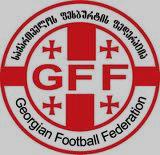 ГрузияГрузияГрузияГрузияГрузияОфициальный сайт: http://www.gff.ge/Официальный сайт: http://www.gff.ge/Официальный сайт: http://www.gff.ge/Официальный сайт: http://www.gff.ge/Официальный сайт: http://www.gff.ge/Wiki: http://en.wikipedia.org/wiki/Umaglesi_LigaWiki: http://en.wikipedia.org/wiki/Umaglesi_LigaWiki: http://en.wikipedia.org/wiki/Umaglesi_LigaWiki: http://en.wikipedia.org/wiki/Umaglesi_LigaWiki: http://en.wikipedia.org/wiki/Umaglesi_LigaTeamCityStadiumCoordinateCoordinateBaia ZugdidiZugdidiGulia Tutberidze Stadium+42° 30′ 32″+41° 52′ 26″ Dila GoriGoriTengiz Burjanadze Stadium+41° 58' 58.87"+44° 6' 13.78"Dinamo TbilisiTbilisiBoris Paichadze Stadium+41° 43′ 22.83″+44° 47′ 23.14″ GagraTbilisiMERANIS STADIONI - ориентировачно+41° 40′ 26″ +44° 52′ 15″Kolkheti PotiPotiFazisi+42° 8′ 33″+41° 39′ 56″ Merani MartviliMartviliMunicipal Stadium+42° 21′ 1″ +42° 16′ 45″ Metalurgi RustaviRustaviPoladi Stadium+41° 32′ 27.6″+45° 0′ 25″ Sioni BolnisiBolnisiTamaz Stephania Stadium+41° 26′ 52.79″ +44° 32′ 6.67″Spartaki TskhinvaliTbilisiMikheil Meskhi Stadium – временно играют на нем+41 ° 42 '34,62 +44 ° 44 '46,49 "Torpedo KutaisiKutaisiGivi Kiladze Stadium+42° 15′ 18.51″42° 40′ 59.11″ WIT GeorgiaMtskhetaMtskheta Park+41° 50′ 50.23″+44° 43′ 17.37″ZestafoniZestaponiDavid Abashidze Stadium+42° 6′ 42″ +43° 1′ 33″ 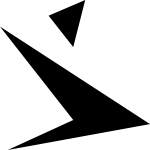 ДанияОфициальный сайт:  http://www.superliga.dk/Wiki: http://en.wikipedia.org/wiki/Danish_SuperligaTeamCityStadiumCoordinateCoordinateAalborg BKAalborgEnergi Nord Arena+57° 3' 7.32"+9° 53' 54.92"AC HorsensHorsensCASA Arena Horsens+55° 52' 17.60" +9° 51' 25.78"AGFAarhusNRGi Park+56° 7' 55.29"+10° 11' 47.63"Brøndby IFBrøndbyBrøndby Stadium+55° 38' 56.35" +12° 25' 7.06"FC CopenhagenCopenhagenParken+55° 42' 9.78" +12° 34' 20.27"FC MidtjyllandHerningMCH Arena+56° 7' 0.79" +8° 57' 6.26"FC NordsjællandFarumFarum Park+55° 48' 57.86" +12° 21' 10.99"HB KøgeHerfølgeSEAS-NVE Park+55° 24' 48.88" +12° 8' 2.95"Lyngby BKLyngbyLyngby Stadion+55° 46' 52.78" +12° 30' 20.39"OBOdenseTRE-FOR Park+55° 23' 52.03" +10° 21' 0.32"Silkeborg IFSilkeborgSilkeborg Stadion+56° 9' 28.22" +9° 33' 11.83"SønderjyskEHaderslevHaderslev Fodboldstadion+55° 15' 40.79" +9° 29' 15.74"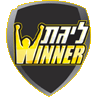 ИзраильОфициальный сайт:  http://eng.football.org.ilWiki: http://en.wikipedia.org/wiki/Israeli_Premier_LeagueTeamCityStadiumCoordinateCoordinateBeitar JerusalemJerusalemTeddy Stadium+31° 45' 4.14"+35° 11' 27.45"Bnei SakhninSakhninDoha Stadium+32° 51' 59.67" +35° 18' 39.20"Bnei YehudaTel AvivBloomfield Stadium+32° 3' 6.21"+34° 45' 41.53"F.C. AshdodAshdodYud-Alef Stadium+31° 48' 37.38" +34° 38' 54.03"Hapoel AcreAcreIlut Stadium+32° 43' 15.26" +35° 15' 57.00"Hapoel Be'er ShevaBeershebaVasermil Stadium+31° 15' 13.69" +34° 47' 9.30"Hapoel HaifaHaifaKiryat Eliezer Stadium+32° 49' 37.74" +34° 58' 53.24"Hapoel Petah TikvaPetah Tikva.Ramat Gan Stadium+32° 6' 1.29" +34° 49' 27.50"Hapoel Tel AvivTel AvivBloomfield Stadium+32° 3' 6.21"+34° 45' 41.53"Ironi Kiryat ShmonaKiryat Shmona.Ironi Stadium+33° 12' 28.40" +35° 34' 33.10"Ironi Ramat HaSharonRamat HaSharon.Herzliya Municipal StadiumIroni Rishon LeZionRishon LeZionHaberfeld Stadium+31° 58' 29.83"+34° 45' 9.61"Maccabi HaifaHaifaKiryat Eliezer Stadium+32° 49' 37.74" +34° 58' 53.24"Maccabi NetanyaNetanyaSar-Tov Stadium+32° 20' 1.43" +34° 51' 44.34"Maccabi Petah TikvaPetah Tikva.Winter Stadium+32° 2' 43.05" +34° 48' 55.69"Maccabi Tel AvivTel Aviv-YafoBloomfield Stadium+32° 3' 6.21"+34° 45' 41.53"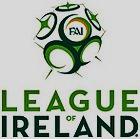 ИрландияОфициальный сайт:  http://www.airtricityleague.ie/Wiki: http://en.wikipedia.org/wiki/League_of_Ireland_Premier_DivisionTeamCityStadiumCoordinateCoordinateBohemiansDublinDalymount Park+53° 21' 42.75" -6° 16' 29.94"Bray WanderersBrayCarlisle Grounds+53° 12' 20.59" -6° 6' 9.90"Derry CityDerryBrandywell+54° 59' 26.07" -7° 20' 9.73"Drogheda UnitedDroghedaHunky Dorys Park+53° 43' 24.24" -6° 21' 26.55"DundalkDundalkOriel Park+53° 59' 56.15" -6° 24' 59.55"Galway UnitedGalwayTerryland Park+53° 17' 4.62" -9° 3' 23.01"Shamrock RoversDublinTallaght Stadium+53° 17' 0.81" -6° 22' 25.26"Sligo RoversSligoThe Showgrounds+54° 16' 11.90" -8° 29' 14.78"St. Patrick's AthleticDublinRichmond Park+53° 20' 27.27"-6° 18' 59.89"UCDDublinUCD Bowl+53° 18' 37.57" -6° 13' 41.47"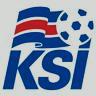 ИсландияОфициальный сайт:  http://www.ksi.isWiki: http://en.wikipedia.org/wiki/LandsbankadeildTeamCityStadiumCoordinateCoordinateBreiðablikKópavogurKópavogsvöllur+64° 6' 14.88" -21° 53' 48.22"FHHafnarfjörðurKaplakriki+64° 4' 32.91" -21° 56' 17.93"FramReykjavikLaugardalsvöllur+64° 8' 37.02" -21° 52' 44.28"FylkirReykjavikFylkisvöllur+64° 6' 48.63" -21° 47' 34.52"GrindavikGrindavikGrindavíkurvöllur+63° 50' 40.33" -22° 25' 45.84"ÍBVVestmannaeyjarHásteinsvöllur+63° 26' 21.89" -20° 17' 16.62"KeflavíkKeflavíkNettóvöllurinn+63° 59' 52.92" -22° 33' 30.15"KRReykjavikKR-völlur+64° 8' 47.10" -21° 58' 0.28"StjarnanGarðabærStjörnuvöllur+64° 5' 14.72" -21° 55' 44.36"ValurReykjavikVodafonevöllurinn+64° 7' 58.11" -21° 55' 24.47"Víkingur R.ReykjavikVíkin+64° 7' 1.14" -21° 51' 9.55"ÞórAkureyriÞórsvöllur+65° 41' 26.06"-18° 7' 8.66"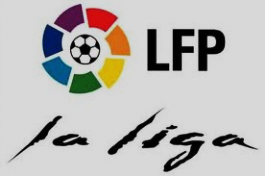 ИспанияОфициальный сайт:  http://www.lfp.es/Wiki: http://en.wikipedia.org/wiki/Spanish_La_LigaTeamCityStadiumCoordinateCoordinateAthletic BilbaoBilbaoSan Mamés+43° 15' 48.50"-2° 56' 53.35"Atlético MadridMadridVicente Calderón+40° 24' 6.12" -3° 43' 14.28"BarcelonaBarcelonaCamp Nou+41° 22' 51.20" +2° 7' 22.13"BetisSevilleBenito Villamarín+37° 21' 23.12" -5° 58' 54.30"EspanyolCornellà de LlobregatEstadi Cornellà-El Prat+41° 20' 52.25"+2° 4' 32.08"GetafeGetafeColiseum Alfonso Pérez+40° 19' 32.61" -3° 42' 53.84"GranadaGranadaNuevo Los Cármenes+37° 9' 10.54"-3° 35' 44.67"LevanteValenciaEstadi Ciutat de València+39° 29' 40.88"-0° 21' 49.78"MálagaMálagaLa Rosaleda+36° 44' 3.25"-4° 25' 35.66"MallorcaPalmaIberostar Estadio+39° 35' 23.77"+2° 37' 48.27"OsasunaPamplonaEstadio Reyno de Navarra+42° 47' 48.03" -1° 38' 13.66"Racing SantanderSantanderEl Sardinero+43° 28' 34.67" -3° 47' 35.80"Rayo VallecanoMadridTeresa Rivero+40° 23' 30.59" -3° 39' 30.93"Real MadridMadridSantiago Bernabéu+40° 27' 10.83" -3° 41' 18.07"Real SociedadSan SebastiánEstadio Anoeta+43° 18' 4.88"-1° 58' 24.73"SevillaSevilleRamón Sánchez Pizjuán+37° 23' 2.57"-5° 58' 14.10"Sporting de GijónGijónEl Molinón+43° 32' 10.53"-5° 38' 14.72"ValenciaValenciaMestalla+39° 28' 28.62" -0° 21' 29.69"VillarrealVila-realEl Madrigal+39° 56' 38.79" -0° 6' 12.40"ZaragozaZaragozaLa Romareda+41° 38' 11.31" -0° 54' 6.58"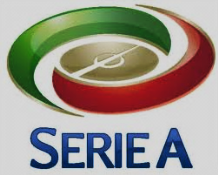 ИталияОфициальный сайт:  http://www.legaseriea.it/Wiki: http://en.wikipedia.org/wiki/Italian_Serie_ATeamCityStadiumCoordinateCoordinateAtalantaBergamoAtleti Azzurri d'Italia Stadio+45° 42' 33.16" +9° 40' 50.99"BolognaBolognaRenato Dall'Ara Stadio +44° 29' 32.23" +11° 18' 35.89"CagliariCagliariSant'Elia Stadio+39° 11' 57.88" +9° 8' 5.97"CataniaCataniaAngelo Massimino Stadio+37° 30' 56.79"+15° 4' 17.50"CesenaCesenaDino Manuzzi Stadio+44° 8' 25.43" +12° 15' 42.13"ChievoVeronaMarc'Antonio Bentegodi Stadio+45° 26' 7.18"+10° 58' 6.95"FiorentinaFlorentineArtemio Franchi Stadio+43° 46' 50.88" +11° 16' 57.81"GenoaGenoaLuigi Ferraris Stadio+44° 24' 59.43" +8° 57' 9.07"InternMilanSan Siro Stadio+45° 28' 41.10"+9° 7' 26.35"JuventusTurinOlimpico di Torino Stadio+45° 2' 30.30" +7° 39' 0.05"LazioRomeOlimpico Stadio+41° 56' 2.21"+12° 27' 17.14"LecceLecceVia del Mare Stadio+40° 21' 54.45" +18° 12' 32.34"MilanMilanSan Siro Stadio+45° 28' 41.10" +9° 7' 26.35"NapoliNaplesSan Paolo Stadio,+40° 49' 40.72"+14° 11' 34.60"NovaraNovaraSilvio Piola Stadio+45° 26' 9.01"+8° 35' 45.42"PalermoPalermoRenzo Barbera Stadio+38° 9' 9.92"+13° 20' 32.04"ParmaParmaEnnio Tardini Stadio+44° 47' 41.59"+10° 20' 18.32"RomaRomeOlimpico Stadio+41° 56' 2.21"+12° 27' 17.14"SienaSienaArtemio Franchi Stadio+43° 19' 18.49"+11° 19' 34.47"UdineseUdineFriuli Stadio+46° 4' 53.77"+13° 12' 0.49"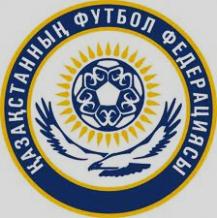 КазахстанОфициальный сайт:  http://www.kff.kz/Wiki: http://en.wikipedia.org/wiki/Kazakhstan_Premier_LeagueВики: Казахстан_2011TeamCityStadiumCoordinateCoordinateAktobeAktobeAktobe Central Stadium+50° 17' 29.49" +57° 9' 32.21"AtyrauAtyrauMunayshy Stadium+47° 5' 38.79" +51° 54' 31.06"IrtyshPavlodarPavlodar Central Stadium+52° 16' 34.69" +76° 56' 58.57"KairatAlmatyAlmaty Central Stadium+43° 14' 18.18" +76° 55' 27.04"KaisarKyzylordaGany Muratbayev Stadium+44° 49' 33.70" +65° 30' 11.30"AstanaAstanaAstana Arena+51° 6' 29.67" +71° 24' 9.46"OrdabasyShymkentK. Munaitpasov Stadium, Shymkent+42° 20' 8.25" +69° 35' 36.65"ShakhterKaragandyShakhtyor Stadium+49° 49' 7.20" +73° 4' 30.77"TarazTarazTaraz Central Stadium+42° 54' 6.66" +71° 22' 56.42"TobolKostanayKostanay Central Stadium+53° 13' 33.39" +63° 38' 11.83"VostokOskemenVostok Stadium+49° 58' 11.73" +82° 35' 12.92"ZhetysuTaldykorganZhetysu Stadium+45° 1' 10.74" +78° 21' 54.68"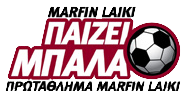 КипрОфициальный сайт:  http://www.kopaleague.com/Wiki: http://en.wikipedia.org/wiki/Cypriot_First_DivisionTeamCityStadiumCoordinateCoordinateAEKLarnacaNeo GSZ Stadium+34° 55' 32.02" +33° 35' 59.36"AELLimassolTsirion Stadium+34° 42' 3.44" +33° 1' 21.79"AlkiLarnacaAntonis Papadopoulos Stadium+34° 56' 14.46" +33° 37' 15.13"Anagennisi DheryniaDheryniaTasos Marcou Stadium+35° 1' 51.44" +33° 59' 14.81"AnorthosisLarnacaAntonis Papadopoulos Stadium+34° 56' 14.46" +33° 37' 15.13"APOELNicosiaGSP Stadium+35° 6' 52.28" +33° 21' 46.35"ApollonLimassolTsirion Stadium+34° 42' 3.44" +33° 1' 21.79"ArisLimassolTsirion Stadium+34° 42' 3.44" +33° 1' 21.79"EnosisParalimniTasos Marcou Stadium+35° 1' 51.44" +33° 59' 14.81"ErmisAradippou, LarnacaAmmochostos Stadium+34° 55' 47.83" +33° 36' 47.60"Ethnikos AchnaAchna, FamagustaDasaki Stadium+35° 2' 2.87" +33° 45' 53.81"Nea SalamisLarnacaAmmochostos Stadium+34° 55' 47.83" +33° 36' 47.60"OlympiakosNicosiaGSP Stadium+35° 6' 52.28" +33° 21' 46.35"OmoniaNicosiaGSP Stadium+35° 6' 52.28" +33° 21' 46.35"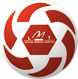 ЛатвияОфициальный сайт:  http://www.lff.lv/Wiki: http://en.wikipedia.org/wiki/VirsligaTeamCityStadiumCoordinateCoordinateFC DaugavaDaugavpilsDaugava Stadium+55° 53' 9.05"+26° 29' 9.09"Gulbene 2005GulbeneGulbenes SC+57° 9' 53.54" +26° 45' 43.62"FK JelgavaJelgavaZemgales Olimpiskais Sporta Centrs+56° 39' 40.10" +23° 45' 20.30"FC JūrmalaJūrmalaSlokas Stadium+56° 56' 58.53" +23° 36' 36.72"FK Jūrmala-VVJūrmalaSlokas Stadium+56° 56' 58.53" +23° 36' 36.72"MetalurgsLiepājaDaugava Stadium+56° 30' 10.50" +20° 59' 42.59"JFK Olimps/RFSRigaDaugava Stadium+56° 57' 17.86" +24° 9' 32.38"Skonto FCRigaSkonto Stadium+56° 57' 41.09" +24° 6' 59.17"FK VentspilsVentspilsOlimpiskais Stadium+57° 23' 16.52" +21° 34' 19.54"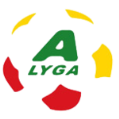 ЛитваОфициальный сайт:  http://www.alyga.lt/Wiki: http://en.wikipedia.org/wiki/A_LygaTeamCityStadiumCoordinateCoordinateAtlantasKlaipėdaŽalgiris Stadium (Klaipėda)+55° 43' 35.01", +21° 6' 34.20"BangaGargždaiGargždai Stadium+55° 42' 55.62", +21° 24' 17.53"DainavaAlytusAlytaus m. centrinis stadionas+54° 23' 31.35", +24° 3' 18.82"EkranasPanevėžysAukštaitija Stadium+55° 44' 21.55", +24° 21' 33.43"FBK KaunasKaunasS. Darius and S. Girėnas Stadium+54° 53' 50.77", +23° 56' 14.43"FC KlaipėdaKlaipėdaŽalgiris Stadium (Klaipėda)+55° 43' 35.01", +21° 6' 34.20"KruojaPakruojisPakruojis City Stadium+55° 58' 56.97", +23° 51' 53.51"MažeikiaiMažeikiaiSports Centre Stadium+56° 17' 39.51", +22° 20' 23.12"SūduvaMarijampolėSūduva Stadium - крытый+54° 34' 31.60", +23° 22' 0.51"SūduvaMarijampolėПод открытым небом+54° 34' 28.93", +23° 21' 55.05"ŠiauliaiŠiauliaiSavivaldybė Stadium+55° 56' 12.49", +23° 17' 43.54"TaurasTauragėVytauto Stadium+55° 15' 41.27", +22° 16' 45.66"ŽalgirisVilniusŽalgiris Stadium+54° 41' 36.37", +25° 17' 24.43"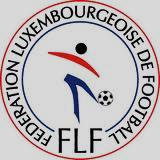 ЛюксембургОфициальный сайт:  http://www.flf.lu/Wiki: http://en.wikipedia.org/wiki/Luxembourg_National_DivisionTeamCityStadiumCoordinateCoordinate Fola EschEsch-sur-AlzetteStade Émile Mayrisch+49° 29' 31.25", +5° 59' 22.98"GrevenmacherGrevenmacherOp Flohr Stadion+49° 41' 12.74", +6° 26' 55.13"PétangePétangeStade Municipal (Pétange)+49° 33' 26.14", +5° 51' 23.86"F91 DudelangeDudelangeStade Jos Nosbaum+49° 28' 20.41", +6° 5' 5.14"Differdange 03DifferdangeStade du Thillenberg+49° 31' 20.40", +5° 52' 38.99"Progrès NiedercornNiederkornStade Jos Haupert+49° 32' 45.91", +5° 54' 12.22"RM Hamm BenficaLuxembourg CityLuxembourg-Cents+49° 36' 54.28", +6° 9' 18.02"Swift HesperangeHesperangeStade Alphonse Theis+49° 34' 31.07", +6° 9' 30.45"Jeunesse EschEsch-sur-AlzetteStade de la Frontière+49° 29' 9.41", +5° 58' 37.22"Racing FC Union LuxembourgLuxembourg CityStade Achille Hammerel+49° 36' 16.54", +6° 8' 25.91"UN Käerjéng 97BascharageStade um Bëschel+49° 34' 26.71", +5° 55' 0.77"Union 05 Kayl-TétangeKaylStade Victor Marchal,+49° 28' 32.53", +6° 2' 14.70"US HostertHostertStade Jos Becker+49° 39' 31.62", +6° 13' 30.89"US RumelangeRumelangeStade Municipal,+49° 27' 24.62", +6° 1' 59.02"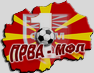 МакедонияОфициальный сайт:  http://www.ffm.com.mk/Wiki: http://en.wikipedia.org/wiki/Macedonian_Prva_LigaTeamCityStadiumCoordinateCoordinate11 OktomvriPrilepGoce Delčev Stadium+41° 20' 37.07" +21° 33' 43.08"Bregalnica ŠtipŠtipCity Stadium Štip+41° 44' 34.02" +22° 11' 26.01"MetalurgSkopjeŽelezarnica Stadium+42° 0' 23.72" +21° 27' 40.72"FK VardarSkopjePhilip II Arena+42° 0' 20.64" +21° 25' 32.13"NapredokKičevoCity Stadium Kičevo+41° 30' 26.25" +20° 57' 48.82"Ohrid 2004OhridSRC Biljanini Izvori,+41° 6' 18.17" +20° 48' 44.54"RabotničkiSkopjePhilip II Arena+42° 0' 20.64" +21° 25' 32.13"RenovaDžepčišteCity Stadium Tetovo+42° 1' 7.05" +20° 58' 41.60"SileksKratovoSileks Stadium+42° 4' 50.92" +22° 9' 50.61"FK ŠkendijaTetovoCity Stadium Tetovo+42° 1' 7.05" +20° 58' 41.60"FK TeteksTetovoCity Stadium Tetovo+42° 1' 7.05" +20° 58' 41.60"FK Horizont TurnovoTurnovoKukuš Stadium+41° 26' 15.75"+22° 46' 7.89"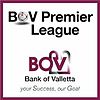 МальтаОфициальный сайт:  http://www.maltafootball.com/Wiki: http://en.wikipedia.org/wiki/Maltese_Premier_LeagueПрим. У многих команд в Мальте нет стадионов для проведения игр премьер лиги, поэтому смотреть на сайте, на каком стадионе играют команды. Mosta, Mqbba, Balzan youths – указаны завяленные стадионы, но лучше сверяться с официальным сайтом в день игр.TeamLocation of groundGroundCoordinateCoordinateBalzan YouthsTa' QaliTa' Qali Stadium+35° 53' 41.33" +14° 24' 54.70"BirkirkaraBirkirkaraInfetti Ground+35° 53' 42.93" +14° 27' 31.71"FlorianaĦamrunVictor Tedesco Stadium+35° 53' 40.45" +14° 30' 18.54"HiberniansPaolaHibernians Ground+35° 52' 58.36" +14° 30' 46.89"Ħamrun SpartansĦamrunVictor Tedesco Stadium+35° 53' 14.58" +14° 29' 33.12"MarsaxlokkMarsaxlokkMarsaxlokk Ground+35° 50' 11.18" +14° 32' 36.36"MostaĦamrunVictor Tedesco Stadium+35° 53' 14.58" +14° 29' 33.12"MqabbaTa' QaliTa' Qali Stadium+35° 53' 41.33" +14° 24' 54.70"QormiQormiThomaso Grounds+35° 52' 59.19" +14° 28' 35.80"Sliema WanderersSliemaTigné Point+35° 54' 27.85" +14° 30' 37.97"Tarxien RainbowsTarxienTarxien Ground+35° 52' 6.92" +14° 30' 46.19"VallettaVallettaSalinos Ground+35° 53' 47.73" +14° 24' 55.42"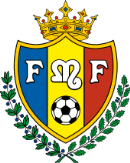 МолдоваОфициальный сайт:  http://www.fmf.md/Wiki: http://en.wikipedia.org/wiki/Moldova_FootballTeamCityStadiumCoordinateCoordinateAcademia UTM ChişinăuChişinăuDinamo Stadium+47° 1' 36.25" +28° 49' 9.44"Academia UTM ChişinăuChişinăuCOMPLEXULUI SPORTIV AL TINERETULUI+47° 3' 35.38" +28° 51' 22.33"CostuleniCostuleniOrhei Stadium+47° 22' 27.85" +28° 49' 9.20"CSCA–Rapid ChişinăuGhidighiciGhidighici Stadium+47° 5' 19.19" +28° 46' 17.63"Dacia ChişinăuChişinăuDinamo Stadium+47° 1' 36.25" +28° 49' 9.44"Iskra-Stal RîbniţaRîbniţaOrăşenesc Stadium+47° 46' 28.39" +29° 0' 15.72"Milsami OrheiOrheiOrhei Stadium+47° 22' 27.85" +28° 49' 9.20"Nistru OtaciOtaciCălărăşăuca Stadium+48° 25' 35.82" +27° 48' 42.76"Olimpia BălţiBălţiOlimpia Bălţi Stadium+47° 45' 19.06" +27° 54' 49.24"Sfîntul Gheorghe SuruceniSuruceniSuruceni Stadium+46° 59' 5.77" +28° 39' 53.90"Sheriff TiraspolTiraspolSheriff Stadium+46° 50' 18.05" +29° 33' 28.40"FC TiraspolTiraspolSheriff Stadium+46° 50' 18.05" +29° 33' 28.40"Zimbru ChişinăuChişinăuZimbru Stadium+46° 58' 48.99" +28° 52' 4.94"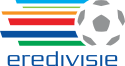 Нидерланды(Голландия)Официальный сайт:  http://eredivisielive.nl/eredivisie/Wiki: http://en.wikipedia.org/wiki/EredivisieTeamCityStadiumCoordinateCoordinateADO Den HaagThe HagueKyocera Stadion+52° 3' 46.00" +4° 22' 58.89"AjaxAmsterdamAmsterdam ArenA+52° 18' 51.90" +4° 56' 31.33AZAlkmaarAFAS Stadion+52° 36' 45.99" +4° 44' 31.30"ExcelsiorRotterdamStadion Woudestein+51° 55' 1.46" +4° 31' 13.93"FeyenoordRotterdamStadion Feijenoord+51° 53' 37.91" +4° 31' 23.45"De GraafschapDoetinchemDe Vijverberg+51° 57' 20.71" +6° 18' 35.24"GroningenGroningenEuroborg+53° 12' 22.14" +6° 35' 29.96"HeerenveenHeerenveenAbe Lenstra Stadion+52° 57' 31.20" +5° 56' 9.87"Heracles AlmeloAlmeloPolman Stadion+52° 20' 19.87" +6° 39' 2.97"NAC BredaBredaRat Verlegh Stadion+51° 35' 41.40" +4° 45' 1.43"NECNijmegenStadion de Goffert+51° 49' 20.82" +5° 50' 14.02"PSVEindhovenPhilips Stadion+51° 26' 30.25" +5° 28' 2.80"RKC WaalwijkWaalwijkMandemakers Stadion+51° 41' 11.84" +5° 5' 20.42"Roda JCKerkradeParkstad Limburg Stadion+50° 51' 25.21" +6° 0' 21.07"TwenteEnschedeDe Grolsch Veste – ремонт, обрушилась крыша+52° 14' 11.58" +6° 50' 16.19"UtrechtUtrechtStadion Galgenwaard+52° 4' 42.10" +5° 8' 45.02"VitesseArnhemGelreDome+51° 57' 46.38" +5° 53' 34.13"VVV-VenloVenloDe Koel+51° 21' 6.92" +6° 10' 47.06"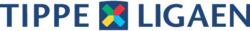 НорвегияОфициальный сайт:  http://www.fotball.noWiki: http://en.wikipedia.org/wiki/Norwegian_Premier_LeagueTeamCityStadiumCoordinateCoordinateAalesunds FKÅlesundColor Line Stadion+62° 28' 10.56" +6° 11' 14.31"SK BrannBergenBrann Stadion+60° 22' 0.97", +5° 21' 26.88"FredrikstadFredrikstadFredrikstad Stadion+59° 12' 47.03", +10° 55' 41.23"FK HaugesundHaugesundHaugesund stadion+59° 24' 47.09", +5° 16' 46.01"Lillestrøm SKLillestrømÅråsen stadion+59° 57' 45.87", +11° 3' 48.90"Molde FKMoldeAker Stadion+62° 44' 0.12", +7° 8' 52.01"Odd GrenlandSkienSkagerak Arena+59° 12' 41.27", +9° 35' 23.27"Rosenborg BKTrondheimLerkendal stadion+63° 24' 44.40", +10° 24' 16.08"Sarpsborg 08SarpsborgSarpsborg Stadion+59° 17' 10.67", +11° 5' 51.75"SogndalSogndalFosshaugane Campus+61° 13' 54.33", +7° 5' 8.86"Stabæk FotballBærumTelenor Arena+59° 54' 11.25", +10° 37' 26.04"IK StartKristiansandSør Arena+58° 9' 13.35", +8° 1' 44.62"Strømsgodset IFDrammenMarienlyst Stadion+59° 44' 3.54", +10° 12' 5.30"Tromsø ILTromsøAlfheim Stadion+69° 38' 56.12", +18° 56' 3.67"Viking FKStavangerViking Stadion+58° 54' 52.48", +5° 43' 51.66"Vålerenga FotballOsloUllevaal Stadion+59° 56' 56.91", +10° 44' 3.62"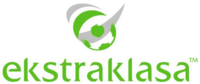 ПольшаОфициальный сайт:  http://ekstraklasa.orgWiki: http://en.wikipedia.org/wiki/EkstraklasaTeamCityStadiumCoordinateCoordinateCracoviaKrakówCracovia Stadium+50° 3' 28.69" +19° 55' 12.62"GKS BełchatówBełchatówGKS Stadium+51° 21' 57.14" +19° 22' 54.20"Górnik ZabrzeZabrzeErnest Pohl Stadium+50° 17' 46.68" +18° 46' 6.00"Jagiellonia BiałystokBiałystokMunicipal Stadium+53° 6' 21.74" +23° 8' 56.99"Korona KielceKielceArena Kielce+50° 51' 41.46" +20° 37' 29.33"Lech PoznańPoznańStadion Miejski (Poznań)+52° 23' 51.51" +16° 51' 29.11"Lechia GdańskGdańskPGE Arena Gdańsk – после Euro 2012+54° 23' 28.87" +18° 38' 26.86"Lechia GdańskGdańskMosir+54° 22' 4.71" +18° 37' 15.28"Legia WarsawWarsawPolish Army Stadium+52° 13' 13.66" +21° 2' 26.26"ŁKS ŁódźŁódźStadion ŁKS+51° 45' 27.90" +19° 25' 39.26"Podbeskidzie Bielsko-BiałaBielsko-BiałaStadion Miejski (Bielsko-Biała)+49° 49' 3.11" +19° 3' 15.35"Polonia WarsawWarsawPolonia Stadium+52° 15' 19.90" +21° 0' 4.63"Ruch ChorzówChorzówRuch Stadium+50° 16' 55.98" +18° 56' 40.50"Śląsk WrocławWrocławOporowska Stadium+51° 5' 46.04" +16° 59' 47.99"Śląsk WrocławWrocławStadion Miejski (Wrocław)  после открытия+51° 8' 35.01" +16° 56' 32.48"Widzew ŁódźŁódźStadion Widzewa+51° 45' 54.32" +19° 30' 41.99"Wisła KrakówKrakówHenryk Reyman Stadium+50° 3' 49.33" +19° 54' 42.19"Zagłębie LubinLubinDialog Arena+51° 24' 50.97" +16° 11' 52.49"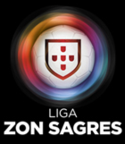 ПортугалияОфициальный сайт:  http://www.lpfp.ptWiki: http://en.wikipedia.org/wiki/Portuguese_Liga TeamCityStadiumCoordinateCoordinateAcadémica de CoimbraCoimbraEstádio Cidade de Coimbra+40° 12' 12.02" -8° 24' 27.29"Beira-MarAveiroEstádio Municipal de Aveiro+40° 38' 52.59" -8° 35' 37.45"BenficaLisbonEstádio da Luz+38° 45' 9.75"-9° 11' 5.05"FeirenseSanta Maria da FeiraEstádio Marcolino de Castro+40° 55' 35.98" -8° 32' 44.84"Gil VicenteBarcelosEstádio Cidade de Barcelos+41° 32' 1.26" -8° 36' 37.68"MarítimoFunchalEstádio dos Barreiros+32° 38' 44.02" -16° 55' 41.99"NacionalFunchalEstádio da Madeira+32° 40' 14.20" -16° 53' 0.84"OlhanenseOlhãoEstádio José Arcanjo+37° 1' 44.86" -7° 50' 54.37"Paços de FerreiraPaços de FerreiraEstádio da Mata Real+41° 16' 16.90" -8° 23' 7.45"PortoPortoEstádio do Dragão+41° 9' 42.39" -8° 35' 1.26"Rio AveVila do CondeEstádio do Rio Ave FC+41° 21' 45.79" -8° 44' 24.44"Sporting CPLisbonEstádio José Alvalade+38° 45' 40.41" -9° 9' 39.03"Sporting de BragaBragaEstádio Municipal de Braga+41° 33' 45.12" -8° 25' 47.36"União de LeiriaLeiriaEstádio Dr. Magalhães Pessoa+39° 44' 55.47" -8° 48' 46.83"Vitória de GuimarãesGuimarãesEstádio D. Afonso Henriques+41° 26' 45.21" -8° 18' 3.32"Vitória de SetúbalSetúbalEstádio do Bonfim+38° 31' 52.96" -8° 53' 28.28"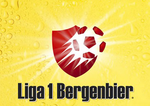 Румыния Официальный сайт:  http://www.lpf.ro/Wiki: http://en.wikipedia.org/wiki/Liga_ITeamCityStadiumCoordinateCoordinateAstra PloieştiPloieştiAstra+44° 55' 42.98" +26° 0' 15.83"BraşovBraşovSilviu Ploeşteanu+45° 39' 53.30" +25° 35' 8.10"Ceahlăul Piatra NeamţPiatra NeamţCeahlăul+46° 56' 18.88" +26° 21' 15.99"CFR ClujCluj-NapocaDr. Constantin Rădulescu+46° 46' 46.73" +23° 34' 38.97"Concordia ChiajnaChiajnaConcordia+44° 27' 46.22" +25° 58' 31.81"Dinamo BucureştiBucharestDinamo+44° 27' 18.23" +26° 6' 8.52"Gaz Metan MediaşMediaşGaz Metan+46° 10' 21.30" +24° 21' 9.90"MioveniMioveniDacia+44° 57' 36.61" +24° 56' 26.31"Oţelul GalaţiGalaţiOţelul+45° 25' 48.47" +28° 1' 20.09"Pandurii Târgu JiuTârgu JiuMunicipal (Drobeta-Turnu Severin)+44° 38' 19.58" +22° 40' 2.26"Petrolul PloieştiPloieştiIlie Oană – открытие в августе+44° 56' 26.27" +26° 2' 4.37"Rapid BucureştiBucharestGiuleşti-Valentin Stănescu+44° 27' 21.59" +26° 3' 24.54"Sportul StudenţescBucharestRegie+44° 26' 53.44" +26° 3' 10.72"Steaua BucureştiBucharestSteaua+44° 24' 46.10" +26° 2' 25.60"Târgu MureşTârgu MureşTrans-Sil+46° 32' 58.82" +24° 32' 44.98"Universitatea ClujCluj-NapocaGaz Metan+46° 10' 21.30" +24° 21' 9.90"VasluiVasluiMunicipal (Vaslui)+46° 38' 1.13" +27° 43' 59.75"Voinţa SibiuSibiuMunicipal (Sibiu)+45° 47' 0.01" +24° 8' 36.84"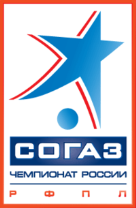 Россия Официальный сайт:  http://www.rfpl.org/Wiki: http://en.wikipedia.org/wiki/Russian_Premier_Leaguewiki/Россия-Премьер ЛигаTeamCityStadiumCoordinateCoordinateAmkarPermZvezda+57° 59' 26.56", +56° 14' 41.13"AnzhiMakhachkalaDynamo+42° 58' 47.33", +47° 30' 25.96"CSKAMoscowArena Khimki/Luzhniki+55° 53' 7.27", +37° 27' 15.70"DynamoMoscowArena Khimki – Динамо на реконструкции+55° 53' 7.27", +37° 27' 15.70"KrasnodarKrasnodarKuban+45° 1' 31.21", +38° 59' 58.32"Krylia SovetovSamaraMetallurg+53° 14' 17.72", +50° 16' 18.22"KubanKrasnodarKuban+45° 1' 31.21", +38° 59' 58.32"LokomotivMoscowLokomotiv (Moscow)+55° 48' 12.90", +37° 44' 28.27"RostovRostov-on-DonOlimp-2+47° 14' 34.86", +39° 45' 39.54"RubinKazanCentralny+55° 47' 48.49", +49° 5' 56.20"Spartak MoscowMoscowLuzhniki+55° 42' 57.04", +37° 33' 13.30"Spartak NalchikNalchikSpartak+43° 28' 10.44", +43° 35' 24.99"TerekGroznyAhmat-Arena+43° 19' 23.33", +45° 44' 42.82"TomTomskTrud+56° 28' 26.84", +84° 57' 24.01"VolgaNizhny NovgorodLokomotiv (NN)+56° 18' 33.87", +43° 55' 45.06"ZenitSt. PetersburgPetrovskiy+59° 57' 7.06", +30° 17' 10.41"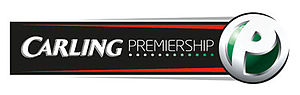 Северная Ирландия Официальный сайт:  http://www.ifapremiership.com/Wiki: http://en.wikipedia.org/wiki/IFA_PremiershipTeamCityStadiumCoordinateCoordinateBallymena UnitedBallymenaThe Showgrounds+54° 52' 12.36" -6° 15' 54.28"Carrick RangersCarrickfergusTaylors Avenue+54° 43' 10.97" -5° 48' 1.17"CliftonvilleBelfastSolitude+54° 37' 10.26" -5° 56' 50.18"ColeraineColeraineThe Showgrounds+55° 7' 58.13" -6° 39' 36.03"CrusadersBelfastSeaview+54° 37' 27.46" -5° 55' 18.93"Donegal CelticBelfastDonegal Celtic Park+54° 34' 25.29" -6° 1' 25.17"Dungannon SwiftsDungannonStangmore Park+54° 29' 22.25" -6° 44' 45.63"GlenavonLurganMourneview Park+54° 27' 15.01" -6° 20' 12.71"GlentoranBelfastThe Oval+54° 36' 10.67" -5° 53' 28.75"LinfieldBelfastWindsor Park+54° 34' 57.45" -5° 57' 18.68"Lisburn DistilleryLisburnNew Grosvenor Stadium+54° 32' 9.33" -6° 0' 13.44"PortadownPortadownShamrock Park+54° 24' 47.48" -6° 27' 28.00"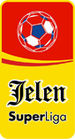 СербияОфициальный сайт:  http://www.superliga.rs/Wiki: http://en.wikipedia.org/wiki/First_League_of_SerbiaTeamCityStadiumCoordinateCoordinateFK BASKBelgradeCareva ćuprija+44° 46' 21.65" +20° 25' 17.72"BoracČačakČačak Stadium+43° 53' 51.89" +20° 20' 29.16"BSK BorčaBelgradeStadion Poljana+44° 52' 34.89" +20° 26' 39.42"FK HajdukKulaStadion Hajduk+45° 36' 35.46" +19° 31' 41.55"JagodinaJagodinaStadion FK Jagodina+43° 58' 7.39" +21° 16' 6.36"JavorIvanjicaIvanjica Stadium+43° 35' 10.08" +20° 13' 37.43"MetalacGornji MilanovacStadion FK Metalac – на сезон 2011/2012 Čika Dača+44° 1' 14.87" +20° 53' 58.43"OFK BeogradBelgradeOmladinski Stadion+44° 48' 55.20" +20° 29' 38.38"PartizanBelgradePartizan Stadium+44° 47' 19.48" +20° 27' 32.75"RadBelgradeStadion Kralj Petar I+44° 45' 54.56" +20° 28' 19.75"Radnički 1923KragujevacČika Dača Stadium+44° 1' 14.87" +20° 53' 58.43"Red StarBelgradeStadion FK Crvena Zvezda+44° 46' 59.52" +20° 27' 53.69"SlobodaUžiceStadion FK Sloboda+43° 51' 5.75" +19° 50' 48.45"SmederevoSmederevoFortress Stadium+44° 39' 38.42" +20° 54' 5.40"SpartakSuboticaSubotica City Stadium+46° 4' 54.41" +19° 40' 37.05"VojvodinaNovi SadKarađorđe Stadium+45° 14' 48.65" +19° 50' 32.08"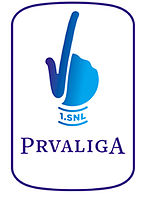 СловенияОфициальный сайт:  http://www.superliga.rs/Wiki: http://en.wikipedia.org/wiki/Slovenian_PrvaLigaTeamCityStadiumCoordinateCoordinateCeljeCeljeArena Petrol+46° 14' 47.28" +15° 16' 11.63"DomžaleDomžaleŠportni park+46° 8' 12.99"+14° 36' 6.95"GoricaNova GoricaŠportni park+45° 57' 21.26" +13° 38' 29.37"KoperKoperBonifika+45° 32' 32.55"+13° 43' 50.11"MariborMariborLjudski vrt+46° 33' 45.26" +15° 38' 25.90"Mura 05Murska SobotaFazanerija+46° 40' 7.11" +16° 9' 27.86"NaftaLendavaŠportni park+46° 33' 33.60" +16° 27' 2.82"OlimpijaLjubljanaStožice+46° 4' 49.47" +14° 31' 26.98"RudarVelenjeOb Jezeru Stadion+46° 22' 22.37" +15° 6' 15.53"TriglavKranjŠC Stanko Mlakar+46° 15' 6.16" +14° 21' 53.73"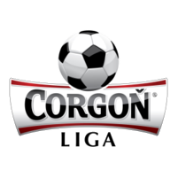 СловакияОфициальный сайт:  http://www.futbalsfz.sk/Wiki: http://en.wikipedia.org/wiki/Slovak_SuperligaTeamCityStadiumCoordinateCoordinateAS TrenčínTrenčínŠtadión na Sihoti+48° 53' 55.25" +18° 2' 41.06"DAC 1904Dunajská StredaMestský štadión – DAC Dunajská Streda+47° 59' 56.54" +17° 37' 7.17"Dukla Banská BystricaBanská BystricaSNP Stadium+48° 43' 55.37" +19° 7' 52.55"MFK KošiceKošiceŠtadión Lokomotívy v Čermeli+48° 44' 27.01" +21° 14' 40.19"FC NitraNitraŠtadión pod Zoborom+48° 19' 18.69" +18° 5' 15.02"MFK RužomberokRužomberokŠtadión MFK Ružomberok+49° 4' 56.59" +19° 17' 1.68"FK SenicaSenicaŠtadión FK Senica+48° 41' 2.94" +17° 22' 36.49"Slovan BratislavaBratislavaPasienky+48° 9' 58.11" +17° 8' 32.86"Spartak TrnavaTrnavaŠtadión Antona Malatinského+48° 22' 24.88" +17° 35' 30.13"Tatran PrešovPrešovTatran Štadión+49° 0' 24.29" +21° 14' 4.75"ViOn Zlaté MoravceZlaté MoravceŠtadión FC ViOn+48° 23' 24.47" +18° 23' 43.88"MŠK ŽilinaŽilinaStadium pod Dubňom+49° 13' 44.83" +18° 44' 41.24"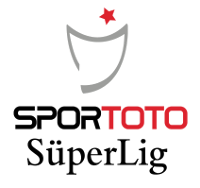 ТурцияОфициальный сайт: http://www.sportotosuperlig.org/Wiki: http://en.wikipedia.org/wiki/Turckey_Cper_LigTeamCityStadiumCoordinateCoordinateAnkaragücüAnkaraAnkara 19 Mayıs Stadium+39° 56' 24.45" +32° 50' 44.30"AntalyasporAntalyaMardan Sports Complex,+36° 54' 25.36" +30° 53' 34.79"AntalyasporAntalyaAntalya Atatürk Stadium+36°52'42.02"+30°42'28.67"BeşiktaşIstanbulİnönü Stadium+41° 2' 21.14" +28° 59' 41.07"BursasporBursaBursa Atatürk Stadium+40° 11' 34.40" +29° 2' 54.61"EskişehirsporEskişehirAtatürk Stadyumu,+39° 46' 15.31" +30° 30' 48.78"GalatasarayGalatasarayTürk Telekom Arena+41° 6' 12.13" +28° 59' 27.79"GaziantepsporGaziantepGaziantep Kamil Ocak +37° 4' 3.26" +37° 22' 39.33"GençlerbirliğiAnkara19 Mayıs Stadyumu+39° 56' 24.45" +32° 50' 44.30"İstanbul B.B.IstanbulAtatürk Olympic Stadium+41° 4' 28.06" +28° 45' 56.37"KarabüksporKarabükYenişehir Stadium+41° 12' 16.38" +32° 37' 13.13"KayserisporKayseriKadir Has Stadium+38° 44' 13.90" +35° 25' 23.68"ManisasporManisaManisa 19 Mayis Stadi+38° 37' 23.91" +27° 26' 22.52"Mersin İdmanyurduMersinTevfik Sırrı Gür+36° 47' 10.54" +34° 37' 3.20"OrdusporOrdu19 Eylül Stadı+40° 58' 56.52" +37° 52' 41.42"SamsunsporSamsunSamsun 19 Mayis+41° 16' 12.08" +36° 21' 20.72"SivassporSivas4 Eylül+39° 44' 27.98" +37° 0' 10.93"TrabzonsporTrabzonHüseyin Avni Aker+41° 0' 14.38" +39° 42' 18.60"FenerbahçeIstanbulŞükrü Saracoğlu Stadium+40° 59' 15.71" +29° 2' 12.70"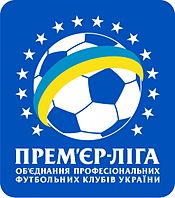 УкраинаОфициальный сайт: http://www.fpl.ua/Wiki: http://en.wikipedia.org/wiki/Ukrainian_Premier_Leaguehttp://ru.wikipedia.org/wiki/Украина_2011-2012TeamCityStadiumCoordinateCoordinateArsenal KyivKievBannikov Stadium – запасной стадион Арсенала, играют основные игры на +50° 25' 44.29" +30° 31' 30.99"Arsenal KyivKievLobanovsky Dynamo Stadium+50° 27' 1.59" +30° 32' 6.61"ChornomoretsOdessaSpartak Stadium+46° 28' 6.26" +30° 44' 54.56"DniproDnipropetrovskDnipro Arena+48° 27' 37.52" +35° 1' 57.01"DynamoKievLobanovsky Dynamo Stadium+50° 27' 1.59" +30° 32' 6.61"IllichivetsMariupolIllichivets Stadium+47° 8' 37.36" +37° 33' 29.66"KarpatyLvivUkraina Stadium+49° 49' 9.20" +24° 2' 52.80"KryvbasKryvyi RihMetalurh Stadium+47° 53' 42.28" +33° 23' 32.82"MetalistKharkivOSK Metalist+49° 58' 51.12" +36° 15' 41.56"MetalurhDonetskMetalurh Stadium+47° 58' 23.84" +37° 47' 53.61"ObolonKievObolon Stadium+50° 31' 37.37" +30° 30' 27.20"OleksandriaOleksandriaKSC Nika,Oleksandria+48° 40' 29.60" +33° 6' 13.30"ShakhtarDonetskDonbass Arena – решающие матчи+48° 1' 15.86" +37° 48' 36.39"ShakhtarDonetskОлимпийский – домашние матчи+48° 1' 10.79" +37° 48' 13.98"TavriyalSimferopolLokomotiv Stadium+44° 56' 36.33" +34° 5' 22.68"VolynLutskAvanhard Stadium+50° 45' 14.97" +25° 20' 14.80"VorsklaPoltavaVorskla Stadium+49° 35' 41.30" +34° 32' 57.24"ZoryaLuhansk Avanhard Stadium+48° 33' 34.50"+39° 19' 15.41"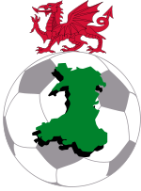 УэлсОфициальный сайт: http://www.welshpremiership.comWiki: http://en.wikipedia.org/wiki/Welsh_Premier_LeagueTeamCityStadiumCoordinateCoordinateAberystwyth TownAberystwythPark Avenue+52° 24' 37.72" -4° 4' 51.37"Afan LidoPort TalbortMarston Stadium+51° 35' 30.42" -3° 48' 32.94"Airbus UK BroughtonBroughtonThe Airfield+53° 10' 17.62" -2° 58' 55.17"Bala TownBalaMaes Tegid+52° 54' 44.90" -3° 36' 5.30"Bangor CityBangorFarrar Road Stadium+53° 13' 26.74" -4° 7' 52.79"Carmarthen TownCarmarthenRichmond Park+51° 51' 35.77" -4° 18' 7.98"Llanelli AFCLlanelliStebonheath Park+51° 41' 2.08" -4° 8' 51.32"NeathNeathThe Gnoll+51° 39' 49.49" -3° 47' 51.76"Newtown AFCNewtownLatham Park+52° 30' 41.41" -3° 19' 21.96"Port Talbot TownPort TalbotVictoria Road+51° 35' 25.00" -3° 48' 8.18"Prestatyn TownPrestatynBastion Road+53° 20' 25.90" -3° 24' 28.32"The New SaintsOswestryPark Hall+52° 52' 33.13"-3° 1' 34.70"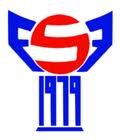 Фарерские ОстроваОфициальный сайт: http://www.football.foWiki: http://en.wikipedia.org/wiki/Faroe_Islands_Premier_League_FootballПрим: На некоторые стадионы невозможно получить точнейшие координаты из-за GoogleMap, стадионы расположены в деревнях – можно брать координаты этих деревень, как стадионы.TeamCityStadiumCoordinateCoordinate07 VesturSandavágurá Dungasandi+62° 3' 24.00" -7° 9' 15.00"B36TórshavnGundadalur+62° 1' 9.24" -6° 46' 52.43"B68ToftirSvangaskarð+62° 5' 59.21" -6° 44' 10.11"B71SandurSandur Stadium+61° 53' 33.49" -6° 54' 42.50"EB/StreymurStreymnesVið Margáir+62° 11' 38.73" -7° 2' 35.87"HBTórshavnGundadalur+62° 1' 9.24" -6° 46' 52.43"ÍFFuglafjørðurFløtugerði+62° 14' 41.42" -6° 48' 51.47"KÍKlaksvíkInjector Arena+62° 13' 29.76" -6° 34' 46.82"NSÍRunavíkRunavík Stadium+62° 6' 21.24" -6° 43' 22.26"VíkingurNorðragøtaSerpugerði Stadium+62° 11' 58.21" -6° 44' 44.64"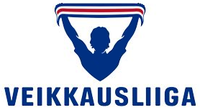 ФинляднияОфициальный сайт: http://www.veikkausliiga.com/Wiki: http://en.wikipedia.org/wiki/VeikkausliigaTeamCityStadiumCoordinateCoordinateFC HonkaEspooTapiolan Urheilupuisto+60° 10' 39.99" +24° 46' 53.03"FC InterTurkuVeritas Stadion+60° 26' 34.36" +22° 17' 29.23"FF JaroJakobstadJakobstads Centralplan+63° 40' 24.83" +22° 41' 42.33"HakaValkeakoskiTehtaan kenttä+61° 16' 4.34" +24° 1' 13.84"HJKHelsinkiSonera Stadium+60° 11' 15.79" +24° 55' 21.87"JJKJyväskyläHarjun stadion+62° 14' 41.43" +25° 44' 27.00"KuPSKuopioKuopion keskuskenttä+62° 53' 5.47" +27° 40' 16.99"IFK MariehamnMariehamnWiklöf Holding Arena+60° 6' 8.84" +19° 56' 5.67"MYPAMyllykoskiSaviniemi+60° 46' 27.26" +26° 47' 27.82"RoPSRovaniemiRovaniemen keskuskenttä+66° 29' 59.65" +25° 43' 19.04"TPSTurkuVeritas Stadion+60° 26' 34.36" +22° 17' 29.23"VPSVaasaHietalahti Stadium+63° 5' 7.01" +21° 37' 40.89"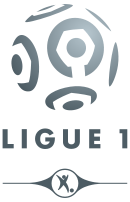 ФранцияОфициальный сайт: http://www.ligue1.com/Wiki: http://en.wikipedia.org/wiki/Ligue_1TeamCityStadiumCoordinateCoordinateAjaccioAjaccioStade François Coty+41° 55' 51.21" +8° 46' 36.24"AuxerreAuxerreStade de l'Abbé-Deschamps+47° 47' 12.35" +3° 35' 19.32"BordeauxBordeauxStade Chaban-Delmas+44° 49' 45.33" -0° 35' 53.92"BrestBrestStade Francis-Le Blé+48° 24' 10.39" -4° 27' 41.32"CaenCaenStade Michel d'Ornano+49° 10' 46.20" -0° 23' 48.24"DijonDijonStade Gaston Gérard+47° 19' 27.78" +5° 4' 6.03"ÉvianAnnecyParc des Sports+45° 54' 59.52" +6° 7' 5.26"LilleVilleneuve-d'AscqStadium Nord Lille Métropole+50° 37' 52.00" +3° 8' 15.00"LorientLorientStade du Moustoir+47° 44' 55.66" -3° 22' 8.27"LyonLyonStade de Gerland до 2013 года+45° 43' 25.68" +4° 49' 56.14"MarseilleMarseilleStade Vélodrome+43° 16' 11.46" +5° 23' 45.23"MontpellierMontpellierStade de la Mosson+43° 37' 19.74" +3° 48' 43.34"NancyTomblaineStade Marcel Picot+48° 41' 43.74" +6° 12' 38.52"NiceNiceStade du Ray+43° 43' 23.98" +7° 15' 31.52"Paris Saint-GermainParisParc des Princes+48° 50' 29.15" +2° 15' 11.02"RennesRennesStade de la Route de Lorient+48° 6' 26.88"-1° 42' 46.35"Saint-ÉtienneSaint-ÉtienneStade Geoffroy-Guichard+45° 27' 38.77" +4° 23' 24.57"SochauxMontbéliardStade Auguste Bonal+47° 30' 45.04" +6° 48' 40.30"ToulouseToulouseStadium Municipal+43° 34' 59.90" +1° 26' 2.58"ValenciennesValenciennesStade Nungesser II+50° 20' 53.49"+3° 31' 59.01"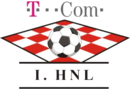 ХорватияОфициальный сайт: http://prva-hnl.hrWiki: http://en.wikipedia.org/wiki/Prva_HNLTeamCityStadiumCoordinateCoordinateCibaliaVinkovciStadion HNK Cibalia+45° 17' 1.47" +18° 47' 50.58"Dinamo ZagrebZagrebMaksimir+45° 49' 7.32" +16° 1' 4.78"Hajduk SplitSplitPoljud+43° 31' 10.08" +16° 25' 54.39"Inter ZaprešićZaprešićŠRC Zaprešić+45° 51' 53.35" +15° 47' 59.27"Istra 1961PulaDrosina+44° 51' 41.89" +13° 51' 5.20"KarlovacKarlovacBranko Čavlović-Čavlek+45° 29' 4.21" +15° 33' 49.86"NK ZagrebZagrebKranjčevićeva+45° 48' 16.33" +15° 57' 38.87"OsijekOsijekGradski vrt+45° 32' 41.77" +18° 41' 44.54"RijekaRijekaKantrida+45° 20' 20.98" +14° 22' 51.39"RNK SplitSplitPark mladeži+43° 31' 8.66" +16° 26' 38.70"ŠibenikŠibenikŠubićevac+43° 44' 36.92" +15° 53' 47.16"Slaven BelupoKoprivnicaGradski stadion+46° 9' 58.24" +16° 50' 5.50"VaraždinVaraždinAnđelko Herjavec+46° 18' 48.23" +16° 20' 30.55"ZadarZadarStanovi+44° 6' 45.84" +15° 14' 48.29"LučkoZagrebStadion Lučko+45° 45' 37.58"+15° 52' 4.84"Lokomotiva ZagrebMaksimir+45° 17' 1.47" +18° 47' 50.58"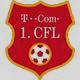 ЧерногорияОфициальный сайт: http://fscg.co.me/Wiki: http://en.wikipedia.org/wiki/Montenegrin_First_LeagueTeamCityStadiumCoordinateCoordinateFK Berane BeraneGradski Stadion+42° 50' 36.07" +19° 51' 58.54"BokeljKotorStadion Pod Vrmcem+42° 25' 10.59" +18° 45' 54.01"BudućnostPodgoricaStadion Pod Goricom+42° 26' 41.07" +19° 15' 52.06"DečićTuziStadion Tuško Polje+42° 21' 35.70" +19° 19' 34.77"GrbaljRadanovićiStadion u Radanovićima+42° 22' 36.28" +18° 45' 7.39"LovćenCetinjeStadion Obilića Poljana+42° 23' 33.28" +18° 55' 27.84"MladostPodgoricaStadion Cvijetni Brijeg+42° 25' 36.92" +19° 16' 53.73"MogrenBudvaStadion Lugovi+42° 17' 10.90" +18° 51' 2.73"OFK PetrovacPetrovacStadion Pod Malim Brdom+42° 12' 12.72" +18° 56' 45.64"RudarPljevljaGradski stadion Pljevlja+43° 21' 44.14" +19° 21' 44.19"SutjeskaNikšićStadion kraj Bistrice+42° 47' 5.81" +18° 57' 13.43"ZetaGolubovciStadion Trešnjica+42° 19' 42.35" +19° 14' 26.12"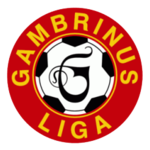 ЧехияОфициальный сайт:  http://www.gambrinusliga.cz/Wiki: http://en.wikipedia.org/wiki/Czech_Liga TeamCityStadiumCoordinateCoordinateBaník OstravaOstravaBazaly+49° 50' 43.18"+18° 17' 57.34"Bohemians 1905PragueSynot Tip Arena Note 1+50° 4' 2.99" +14° 28' 17.48"Dukla PraguePragueStadion Juliska+50° 6' 42.15" +14° 23' 15.09"Dynamo České BudějoviceČeské BudějoviceE-On Stadion+48° 58' 0.93" +14° 28' 3.18"FC Hradec KrálovéHradec KrálovéVšesportovní stadion+50° 12' 23.07"+15° 50' 43.49"FK JablonecJablonecStadion Střelnice+50° 42' 53.66" +15° 9' 44.09"FK Mladá BoleslavMladá BoleslavMěstský stadion (Mladá Boleslav)+50° 25' 37.73" +14° 55' 1.39"1. FK PříbramPříbramNa Litavce+49° 40' 37.13" +13° 58' 34.49"Sigma OlomoucOlomoucAndrův stadion+49° 36' 0.49" +17° 14' 53.62"Slavia PraguePragueSynot Tip Arena+50° 4' 2.99" +14° 28' 17.48"1. FC SlováckoUherské HradištěMěstský fotbalový stadion Miroslava Valenty+49° 3' 55.83" +17° 28' 17.21"Slovan LiberecLiberecStadion u Nisy+50° 46' 34.37" +15° 3' 0.10"Sparta PraguePragueGenerali Arena+50° 5' 59.36" +14° 24' 57.23"FK TepliceTepliceNa Stínadlech+50° 38' 24.13" +13° 49' 4.47"Viktoria PlzeňPlzeňStadion města Plzně+49° 45' 0.23" +13° 23' 7.76"Viktoria ŽižkovPragueFK Viktoria Stadion+50° 5' 2.10", +14° 26' 40.58"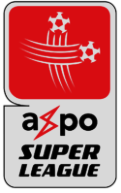 Швейцариия                  Официальный сайт:  http://www.axposuperleague.ch/                 Wiki: http://en.wikipedia.org/wiki/Swiss_Super_LeagueClubCityStadiumCoordinateCoordinateFC BaselBaselSt. Jakob-Park+47° 32' 29.72" +7° 37' 12.26"Grasshopper Club ZurichLetzigrund – временный, пока идет строительство собственного+47° 22' 57.82" +8° 30' 13.62"FC Lausanne-SportLausanneStade Olympique de la Pontaise+46° 31' 59.57" +6° 37' 27.69"FC LuzernLucerneSwissporarena+47° 1' 59.73"+8° 18' 18.66"Neuchâtel XamaxNeuchâtelStade de la Maladière+46° 59' 42.61" +6° 56' 38.90"Servette FCGenevaStade de Genève+46° 10' 40.24" +6° 7' 38.86"FC SionSionStade Tourbillon+46° 13' 59.98" +7° 22' 33.50"FC ThunThunArena Thun+46° 44' 41.05" +7° 36' 19.65"BSC Young BoysBernWankdorf+46° 57' 47.38" +7° 27' 53.34"FC ZürichZurichLetzigrund+47° 22' 57.82" +8° 30' 13.62"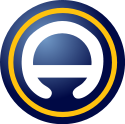 Швеция Официальный сайт:  http://www.allsvenskan.se/Wiki: http://en.wikipedia.org/wiki/AllsvenskanTeamCityStadiumCoordinateCoordinateAIKStockholmRåsunda Stadium+59° 21' 45.84" +17° 59' 46.69"DjurgårdenStockholmStockholm Stadion+59° 20' 43.21" +18° 4' 44.44"ElfsborgBoråsBorås Arena+57° 44' 3.88"+12° 56' 5.02"GAISGothenburgGamla Ullevi+57° 42' 22.46" +11° 58' 48.27"GefleGävleStrömvallen+60° 40' 22.24" +17° 7' 43.09"IFK GöteborgGothenburgGamla Ullevi+57° 42' 22.46" +11° 58' 48.27"HalmstadHalmstadÖrjans Vall+56° 41' 4.01" +12° 52' 0.40"HelsingborgHelsingborgOlympia+56° 2' 59.78" +12° 42' 24.43"HäckenGothenburgRambergsvallen+57° 43' 9.16"+11° 55' 49.81"Kalmar FFKalmarGuldfågeln Arena+56° 41' 26.42" +16° 18' 55.09"Malmö FFMalmöSwedbank Stadion+55° 35' 1.10" +12° 59' 15.94"MjällbyMjällbyStrandvallen+56° 0' 43.10" +14° 42' 58.38"IFK NorrköpingNorrköpingIdrottsparken+58° 35' 3.41"+16° 10' 22.83"Syrianska FCSödertäljeSödertälje Fotbollsarena+59° 11' 15.23" +17° 34' 13.50"TrelleborgTrelleborgVångavallen+55° 23' 6.60"+13° 9' 39.39"ÖrebroÖrebroBehrn Arena+59° 15' 58.51"+15° 13' 24.05"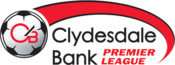 Шотландия Официальный сайт:  http://www.scotprem.com/content/Wiki: http://en.wikipedia.org/wiki/Scottish_Premier_LeagueTeamCityStadiumCoordinateCoordinateAberdeenAberdeenPittodrie Stadium+57° 9' 33.40"-2° 5' 19.51"CelticGlasgowCeltic Park+55° 50' 58.96"-4° 12' 20.12"Dundee UnitedDundeeTannadice Park  +56° 28' 28.96" -2° 58' 8.41"Dunfermline AthleticDunfermlineEast End Park  +56° 4' 32.28"-3° 26' 30.94"Heart of MidlothianEdinburghTynecastle Stadium  +55° 56' 20.30"-3° 13' 56.77"HibernianEdinburghEaster Road  +55° 57' 42.38" -3° 9' 55.07"Inverness Caledonian ThistleInvernessCaledonian Stadium  +57° 29' 41.89" -4° 13' 2.67"KilmarnockKilmarnockRugby Park  +55° 36' 16.35" -4° 30' 30.21"MotherwellMotherwellFir Park  +55° 46' 49.31" -3° 58' 48.61"RangersGlasgowIbrox Stadium  +55° 51' 11.54" -4° 18' 33.32"St. JohnstonePerthMcDiarmid Park  +56° 24' 34.87" -3° 28' 36.94"St. MirrenPaisleySt. Mirren Park  +55° 51' 1.86"-4° 26' 39.39"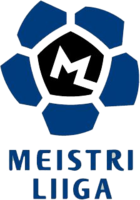 Эстония Официальный сайт:  http://www.jalgpall.ee/Wiki: http://en.wikipedia.org/wiki/MeistriliigaClubLocationStadiumCoordinateCoordinateFloraTallinnA. Le Coq Arena+59° 25' 16.92"+24° 43' 55.88"KaljuTallinnHiiu staadion+59° 23' 7.92"+24° 39' 35.18"KuressaareKuressaareK. linnastaadion+58° 14' 31.28"+22° 28' 47.46"Lasnamäe AjaxTallinnFC Ajax Stadium+59° 26' 19.28" +24° 48' 31.03"LevadiaTallinnKadrioru Stadium+59° 26' 4.24"+24° 47' 0.78"Paide LMPaideÜG stadium+58° 52' 42.20"+25° 32' 26.35"Sillamäe KalevSillamäeKalevi staadion+59° 23' 41.40" +27° 46' 20.13"TammekaTartuTamme staadion+58° 21' 59.45" +26° 42' 49.42"TransNarvaKreenholmi staadion+59° 21' 48.91" +28° 11' 4.15"ViljandiViljandiV. linnastaadion+58° 21' 39.97" +25° 36' 24.92"